Abstract TemplateFirst name FAMILY NAME1, First name FAMILY NAME2 1 Affiliations2 AffiliationsPlease make the abstract less than 1 page in this A4 format. You can put a Figure [1] in the abstract, but submitted file size should not be exceed 5 Mbytes at maximum. Detail format is not limited strictly. Send us your abstract in word or pdf file (docx, doc, pdf).We will make a booklet from your abstracts, and hand it out at the workshop. We do not open the submitted abstract to the web.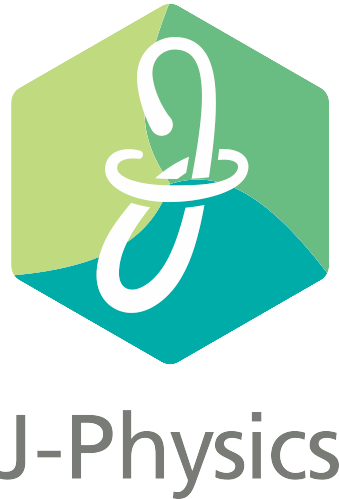 Fig. 1 Figure[1] A. Author, Journal, Volume, page (year).